Your recent request for information is replicated below, together with our response.Shore Recycling Limited, Friarton Bridge Park, Friarton, Perth, PH2 8DDWe understand from online reports that there have been a number of fires at the premises including a fire on 14 April 2021, 4 September 2022 and a more recent fire on 28 February 2023. We are writing to make a formal request under the Freedom of Information (Scotland) Act 2002 for the following:1. Investigation reports prepared by Police Scotland following any of the fires referred to above;2. Any witness statements obtained as a consequence of your investigations in to the fires in April 2021 or September 2022.3. Copies of emails / correspondence between Police Scotland and Shore Recycling regarding safety concerns or near misses issued in 2019 – 2023;I am refusing to confirm or deny whether the information sought exists or is held by Police Scotland in terms of section 18 of the Act. Section 18 applies where the following two conditions are met: It would be contrary to the public interest to reveal whether the information is heldIf the information was held, it would be exempt from disclosure in terms of one or more of the exemptions set out in sections 28 to 35, 38, 39(1) or 41 of the Act The following exemptions are considered relevant:Section 34(1)(b) - Investigations by a Scottish Public AuthoritySection 35(1)(a)&(b) - Law EnforcementDisclosure of the requested information, if held, would substantially prejudice the ability of Police Scotland with regards the prevention and detection of crime and the apprehension or prosecution of offenders. This explanation should not be taken as indicative or conclusive evidence that the information you have requested does or does not exist.4. Dates of any attendances by Police Scotland for other fires or similar incidents in years 2019-2023.A search has been carried out on Police Scotland’s incident recording system, STORM for incident reports categorised as ‘Fires’ and other potentially relevant categories at the specified location from 1 January 2019 to 30 November 2023. The results of this search are set out in the below table. All statistics are provisional and should be treated as management information. All data have been extracted from Police Scotland internal systems and are correct as at 13th December 2023. If you require any further assistance please contact us quoting the reference above.You can request a review of this response within the next 40 working days by email or by letter (Information Management - FOI, Police Scotland, Clyde Gateway, 2 French Street, Dalmarnock, G40 4EH).  Requests must include the reason for your dissatisfaction.If you remain dissatisfied following our review response, you can appeal to the Office of the Scottish Information Commissioner (OSIC) within 6 months - online, by email or by letter (OSIC, Kinburn Castle, Doubledykes Road, St Andrews, KY16 9DS).Following an OSIC appeal, you can appeal to the Court of Session on a point of law only. This response will be added to our Disclosure Log in seven days' time.Every effort has been taken to ensure our response is as accessible as possible. If you require this response to be provided in an alternative format, please let us know.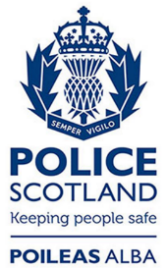 Freedom of Information ResponseOur reference:  FOI 23-3073Responded to:  18th December 2023Initial Incident Type2019202120222023Intruder0100External Agency Request0010Fires1000Abandoned/ Silent 999 Call0100Concern for Person0001Total1211